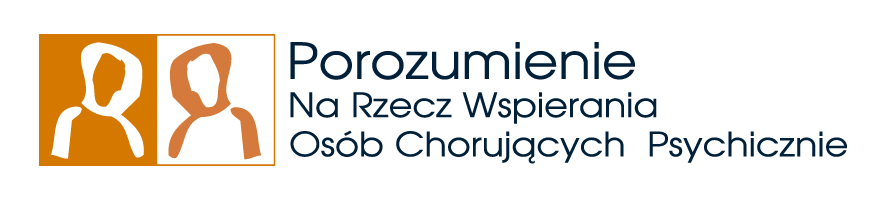 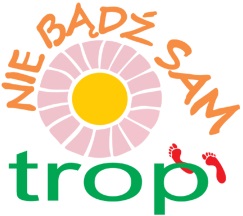 Warszawa, dnia 22 stycznia 2017 rokuOświadczenieGrupa Wsparcia Osób z Doświadczeniem Kryzysu Psychicznego TROP protestuje przeciwko postawom stygmatyzacyjnym prezentowanym i promowanym w artykule pt. „Czy ludzie niezrównoważeni psychicznie powinni być przyjmowani na uczelnie wyższe” opublikowanym 5.01. br. w magazynie „Plus Minus” Rzeczpospolitej przez Pana dr hab. Piotra Nowaka – profesora Uniwersytetu w Białymstoku.Protestujemy przeciwko omawianiu trudnego tematu chorób psychicznych w sposób płytki, chaotyczny i ogólnikowy.Sprzeciwiamy się wszelkiej, również tej wynikającej z artykułu dyskryminacji. Równy dostęp do szkolnictwa wyższego wszystkim obywatelom gwarantuje Konstytucja RP.Z własnego doświadczenia wiemy, że warszawscy nauczyciele akademiccy niejednokrotnie udzielali i udzielają wsparcia osobom w kryzysie psychicznym, kontynuującym studia po leczeniu szpitalnym. Wykładowcy, z którymi zetknęliśmy się np. na Uniwersytecie Warszawskim czy Akademii Pedagogiki Specjalnej w Warszawie mogą być wzorem, jak skutecznie wspierać osoby niepełnosprawne psychicznie. Ich zachowania odbieraliśmy jako spontaniczne, pomocne i zarazem naturalne. Tym bardziej zadziwiająca jest dla nas postawa autora artykułu. Zdaniem prof. Nowaka osoby doświadczające kryzysu psychicznego  są pozbawione ostrożności i zdrowego rozsądku. Nam, członkom Grupy Wsparcia TROP, w tym kontekście nasuwa się myśl, że wymienionych cech brakuje autorowi artykułu, który jest  zarazem wykładowcą akademickim.  Domagamy się respektowania prawa do studiowania dla osób z doświadczeniem kryzysu psychicznego.   Możliwość  kształcenia na uczelniach wyższych, zdobywania wiedzy i rozwoju jest dla nas ważna tak samo jak dla osób, które nie doświadczyły takiego kryzysu. W imieniu  Grupy Wsparcia TROPJacek Bednarzak Kontakt:www.czasnaporozumienie.plFacebook: https://www.facebook.com/WspieramyOsobyChorePsychicznieemail: porozumienie@aps.edu.pl